OFFICE OF THE CONTROLLER OF EXAMINATIONSRABINDRANATH TAGORE UNIVERSITYNOTICEResult of B.A. 3rd Semester (Honours) Examination: 2021The following candidates are declared to be duly passed in B.A. 3rd Semester Examination held in 2021. They will be able to download their Provisional Grade Sheet from University Website within a short time. One can apply for re-evaluation on payment of Rs.300/- per paper (maximum two papers) within twenty days of publication of provisional Grade sheet.Roll nos.BA19101-0001		0002		0003		0006		0007		0008		0009	0010		0011		0012		0013		0014		0015		00160017		0018		0019		0020		0021		0023		00240025		0027		0028		0029		0031		0034		00360037		0038		0039		0040		0041		0042		00430044		0045		0048		0051		0052		0054		00550057		0059		0060		0061		0063		0064		00650067		0068		0069		0070		0071		0073		00740075		0076		0077		0078		0079		0080		00810083		0084		0087		0090		0091		0092		00940095		0097		0099		0100		0101		0104		01060109		0110		0111		0112		0114		0115		01170118		0119		0121		0122		0124		0126		01300131		0133		0134		0139		0140		0141		01430146		 0149	0153		0154		0156		0157		01600162		0163		0164		0165		0166		0168		01700171		0172		0173		0177		0178		0179		0183	0185		0186		0187		0190		0192		0193		01940196		0197		0201		0204		0207		0208		02090213		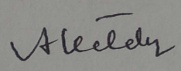 (Dr. A. Kataky)                                                                                                  Controller of Examinations i/c                                                                                       Rabindranath Tagore University, Hojai